Amines / Nitriles /Amides a) Draw the structures for(i) ethanamine(ii) ethanamide(iii) propanenitrile (iv) 5,N-dimethylhexanamide(v) diethylamine(vi) 2-aminobutanenitrile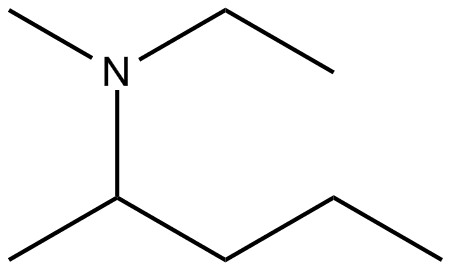 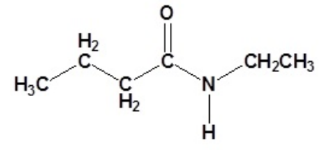 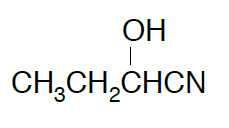 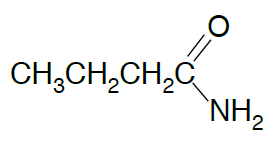 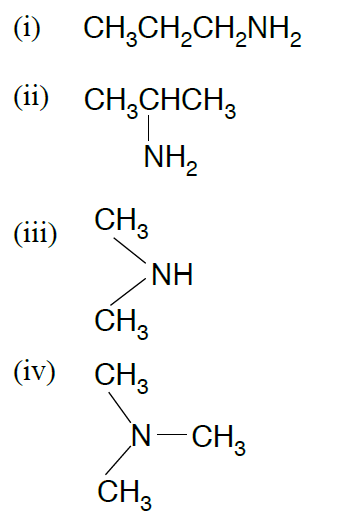 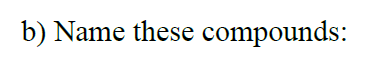 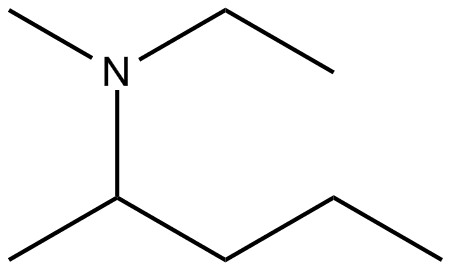 